Objednávka č. 2047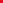 Odběratel:	Gočárova galerie		Dodavatel:	REVYKO spol. s r.o.Zámek 3					Vídeňská 405530 02 Pardubice				148 00 praha		IČ: 00085278					IČ: 49245651								DIČ: CZ49245651Objednávka ze dne: 4. 9. 2023Na základě Vámi zaslané cenové nabídky u Vás objednáváme výrobu, montáž a dopravu 8 ks skleněných vitrín.Cena celkem včetně DPH								414 321, 00 Kč								Datum dodání: do 26. 9. 2023Mgr. et Mgr. Klára Zářecká, Ph.D.										ředitelka